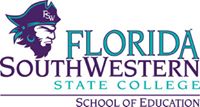 April 18th, 201612:30pm  Faculty Meeting MinutesTextbooks All web-basedCost is a factor when considering adoption of new edition of text bookIf using the same textbook, it will be automatically updated to the newest edition availableCan request help from auxiliary services to place textbook ordersSOE Website UpdatedChanges still need to be made to the layout of the pageAwaiting new college website to make further changesService LearningNew template available on Canvas under filesTemplate should be uploaded under assignments Student will upload as many templates as neededEx: 1 template for KDE event, 1 template for Family Math NightSubmissions will be reviewed by Dr. Anne Angstrom and Joyce RollinsTemplates can be uploaded throughout the semester, however, hours will only be updated about once a semesterFaculty should only have to sign off on logsWill no longer be using Live TextIf student has service learning completed partially in Live Text, they should transfer the information straight into CanvasService learning template works best on PCEdCamp – Conference with school districts Informative video: https://www.youtube.com/watch?v=I7DwCI7j0BgDiscussion based professional learning campConsists of 4 discussion sessionsSeptember 2016, either 9/17 or 9/24 at 8:30amCoordinated by Lee District Curriculum and Staff DevelopmentMembers of FSW SOE have also been asked to join the steering committeeOpen to professional educators from Lee Schools and teacher candidates and interns from FSW SOEOpen HouseJessica Barnett, new Academic AdvisorTook place on 5 campuses – 10 names takenTables need manipulativesIdeas and suggestions should be brought to Dr. Larry MillerMove the time of the open houseCould be held during Free Application WeekCould be held during a different time of the day, lunchEmergency planning in ECE centers Dr. Caroline Seefchak and Dr. Dawn Levasseur volunteered to serve as reviewers Text messaging system has been put in placeContact Dr. Larry Miller to review policiesDual Enrollment fee change and new articulationsWill begin charging private schools for students in DE programFall InternshipsSee Dr. Anne Angstrom memoECE Professional Development PartnershipsSOE is drafting articulation with Naples YMCABudget UpdatesNew ECE field experience specialistWill be funded by Perkins GrantKagan Training100 people, 1 day, $20,000Could be held on Tuesday or Thursday in Fall 2016Could invite night students and interns Could be used as a recruiting opportunity Mileage should be submitted to David Koehler by 5/5 DOE State Reporting Updates – Meg JustRefer to attachmentElementary Ed/ESOL/Reading ranking improved from 2013-2014 and 2014-20152013 – 1.8, 2014 – 2.5, 2015 – 2.8 Unverified employment of FSW graduates down from 133 in January to 9 in AprilWe will pay for you to take GK, ProEd, and Subject Area ExamsProfessors and educators are encouraged to take exams to gain more insight on the testing materialOnline learning conference 5/2 from 9:00am to 12:00pmSpecial topics curriculum change: subject area and ProEd diagnosticFaculty voted unanimously to add subject area and ProEd diagnostic to special topic curriculum in fall 2016GKT prep course updates17 applications turned in, 8 seats leftApplications are due on 4/20 Could become an elective coursePrerequisite changes (draft, not final)Fall 2017, Diversity and Technology may not be required for admission to B/S in elementary and middle grades language artsCould introduce as an elective courseCould infuse subject material into other coursesFLDOE State Reporting Update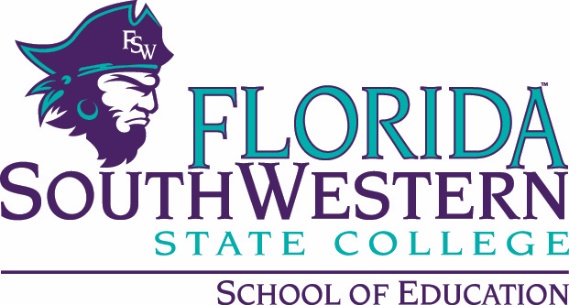 April 18, 2016Title II Contextual Data Cleaning Higher Ed Opportunity Act; accountabilityData were evaluated for missing FTCE completion and returned to the FLDOE.July 2010 to August 201541 errors detected.Title II Contextual Data Report Section I:  Contact Info for DeanSection II: Teacher Quality Enhancement Partnership Grant (We don’t participate).Section III: AccreditationSection IV: Supervised Clinical Experiences (e.g., avg. clock hours prior/during student teaching; # full-time equivalent faculty in supervisory roles, # of students in supervised clinical experiences).Section V: Admission RequirementsSection VI: N/ASection VII: Annual GoalsSection VIII:  Assurances* NOTE:  This was submitted on March 30, 2016.  Thanks to Anne for helping interpret “clinical” hours served.2014-2015 APPRIn January 2016, we were made more aware of how the Annual Program Performance Report (APPR) was calculated for schools of education across the state.Placement of program completers in public and private schoolsRetention of completers employed in instructional positions.Performance of students in preK-12 assigned to our graduates (VAM scores)Performance of students in pre-K-12 assigned to our grads by subgroup (VAM)Results of program completers’ annual evaluationsTo get an APPR score…3+ completers in the placement performance metric (VAM) or retention info2+ completers with an annual eval for the performance metric “computing the mean of the performance scores awarded to programs for teacher placement, teacher retention, annual evaluations, student performance and student performance by subgroup”Only one (1) program has met enough criteria to get a ranking, and we improved our ranking from 2013-2014 and also from 2014-2015!Completer & Candidate Information for 2014-2015 (due/turned in by April 15, 2016).This indicates that we have submitted our 2014-2015 teacher candidate and completer data.  This information was updated through the Florida College System (FCS) process headed up by Barb Perrine.  We do not submit this information directly through our office; however, I verified our submission with help from IR (Abby Willcox) this spring.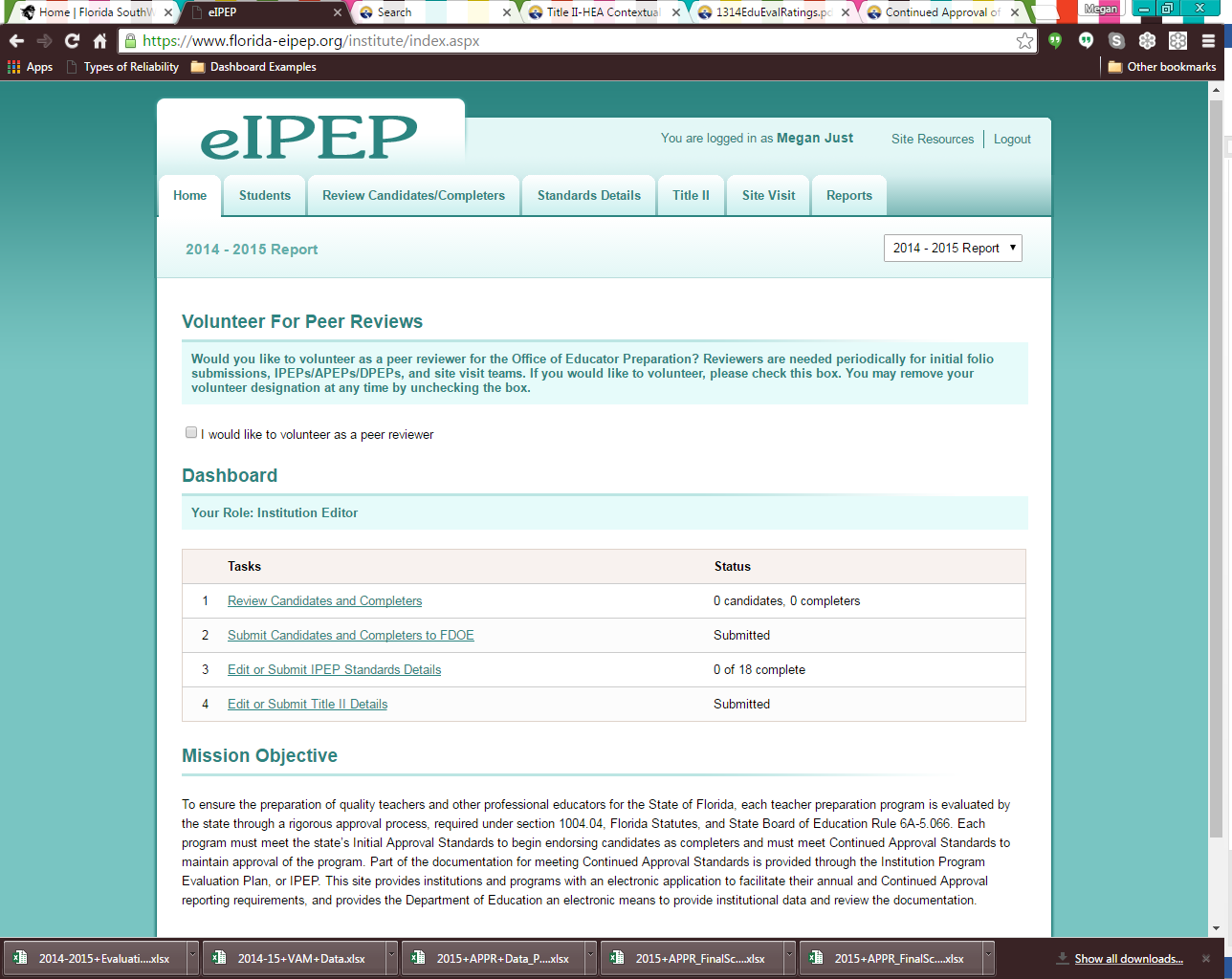 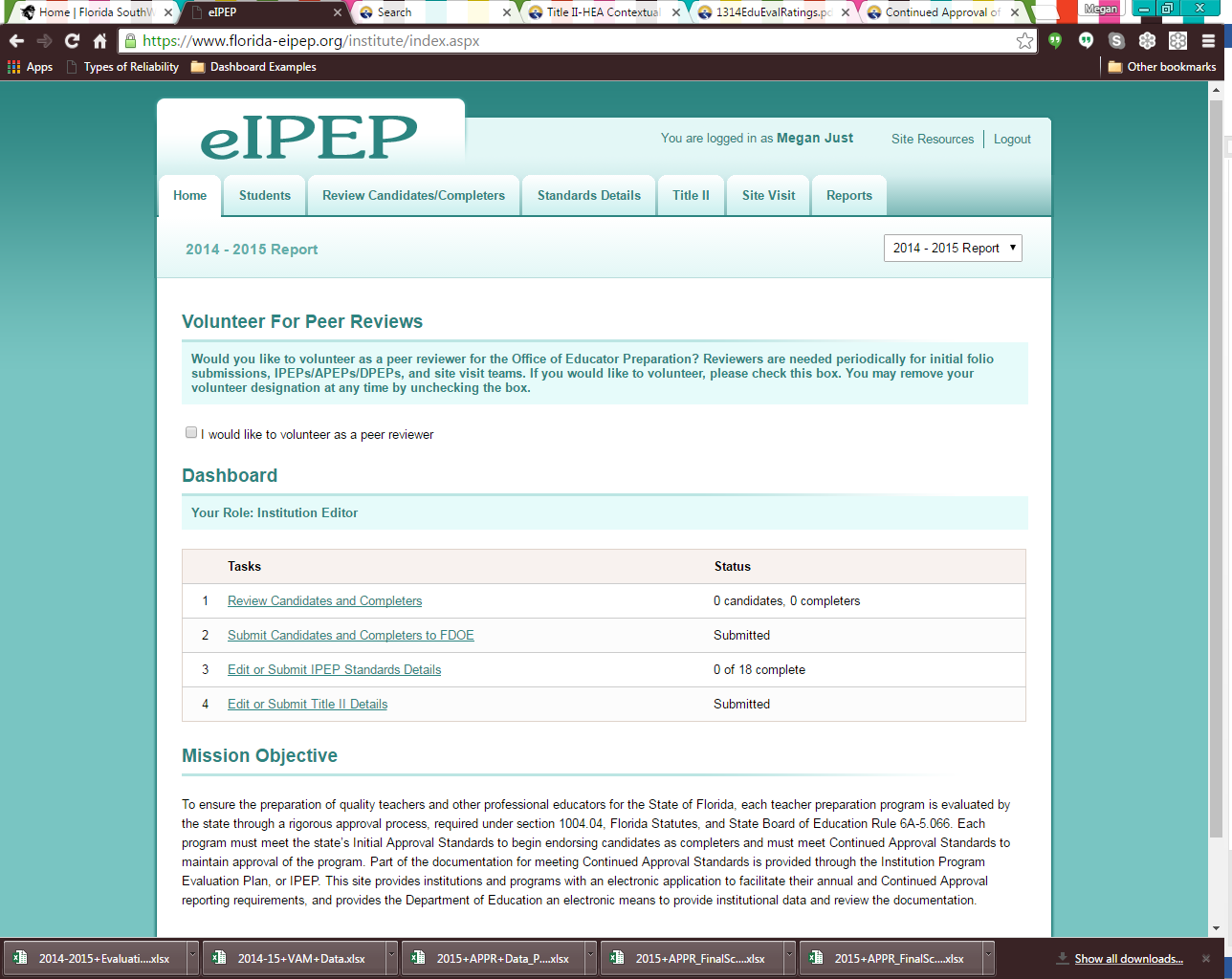 After the FLDOE uploaded our submission, I examined the data files housed in the eIPEP system. Errors were found regarding some students.  Using reports generated by Institutional Research, updated GPAs for completer data were added.Other Completer Data:  Employment VerificationIn preparation for the next IPEP submission this fall, we have established a process for verifying employment of our graduates within public and private schools. * We have signed letters from the Directors of Human Resources from Charlotte, Collier, Hendry, and Glades.  Lee is working on it.FacultyPresentAbsentStaffPresentAbsentDr. Anne AngstromXKristin CorkhillXProf. JoAnne DevineXKathie DiLascioXDr. Julia KroekerXMegan JustXDr. Regina MillerXDavid KoehlerXDr. Mary RobertsonXRachel MaloneXProf. Joyce RollinsXDr. Larry MillerXDr. Caroline SeefchakXSummative Score:201520142013Elementary Ed/ESOL/Reading2.82.51.8